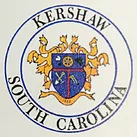 Town of Kershaw								Mail this form and check to:Hospitality Tax									Town of KershawReturn Form									Hospitality Tax										PO Box 145										Kershaw, SC 29067-0145BUSINESS LICENSE NUMBER__________________			Reporting Period:PREMISES_________________________________			_____________________ATTENTION_______________________________			TAX DUE DATE: 20TH OF 								EACH MONTHBUSINESS NAME___________________________			A 5% penalty will be added to Payments								After the due date.MAILING ADDRESS:_________________________CITY, STATE, ZIP:___________________________COMPLETE, SIGN, AND RETURN THIS FORM EACH MONTH EVEN IF NO TAXES IS DUE!If you use a tax or other accounting service, it is YOUR responsibility to forward the CURRENT form to them EACH MONTH.GROSS RECEIPTS							$_________________________(Gross receipts from sale of prepared food and beverages- DO NOT ROUND)HOSPITALITY TAXES DUE(Multiply Gross Receipts times 0.02-DO NOT ROUND)			$_________________________BALANCE DUE FROM PREVIOUS REPORTING PERIODS		$_________________________PENALTY AMOUNT DUE						$_________________________(Multiply unpaid amount times 0.05 for EACH month or PORTION thereof)THE 5% PENALTY IS APPLIED TO THE UNPAID AMOUNT FOR EACH CALENDAR MONTH OR PORTION THEREOF, AFTER THE DUE DATE UNTIL PAID.ENTER TOTAL AMOUNT SUBMITTED			CHECK NUMBER		$_____________________                                                   _________________________________ 	_____________________________	______________________TAXPAYER SIGNATURE				TELEPHONE NUMBER			FAX NUMBER_________________________________	_____________________________DATE						EMAILThe Hospitality tax is two percent (2%) applied to the Gross Receipts derived from the sale within the Town of Kershaw of prepared or modified foods, and beverages intended for immediate consumption (whether consumed on-premises or picked up by the customer). The tax is paid by the customer, collected by the establishment, and remitted by the establishment to the Town. Tax collected is remitted to the Town on a monthly basis using a monthly reporting period. Please do not remit to the SC Department of Revenue- this fee is not a local option sales tax.IF YOU HAVE ANY QUESTIONS PLEASE CALL TOWN OF KERSHAW AT 803-475-6065